Matière : MathématiquesNiveau : 1ACDurée : 6hTrianglesProfesseur : ObjectifActivitésContenu de coursApplicationsL’inégalité triangulaireActivité 1:1-Place 3 points non alignés Compare  et Compare  avec Compare  avec 2-Construis, si c’est possible, le triangle  dans chaque cas :1er cas : AC=4, AB=3  et BC=6 2ième  cas: AC=8, AB=4  et BC =33ième cas : AC=2, AB=5 et BC=44ième cas : AC=8, AB=2 et BC=3 3- à l’aide de la 1ère question, quelle condition doivent vérifier les longueurs d’un triangle afin de le construire ?Inégalité triangulaire    Règle:Propriété: Exemple : Conséquence:Cas d'égalité:►Si A, B et C sont trois points tels que , alors le point B appartient au segment [AC]. Autrement : les points A, B et C sont alignés. Remarque :     B n'est pas nécessairement le milieu de [AC] 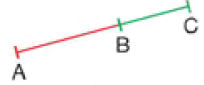 Application 1:Dans chaque cas, dire s'il est possible de construire un triangle  :a. AB = 9cm, BC = 5 cm, AC = 1 cm.b. AB=6,5cm, BC =7cm, AC = 5 cm.c. AB = 3,7 cm, BC = 2,3 cm, AC = 6 cm.ObjectifActivitésContenu de coursApplications Somme des angles d’un triangle Activité 2 :Trace un triangle Mesure ses angles Calcule la somme des angles du triangle Compare tes résultats avec celles de tes camarades. Que peut-on déduire ?Somme des angles d’un triangle :Règle :Exemple 1 :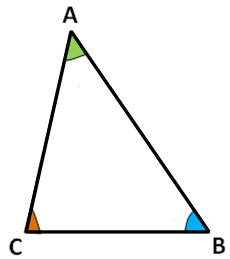 Exemple 2 :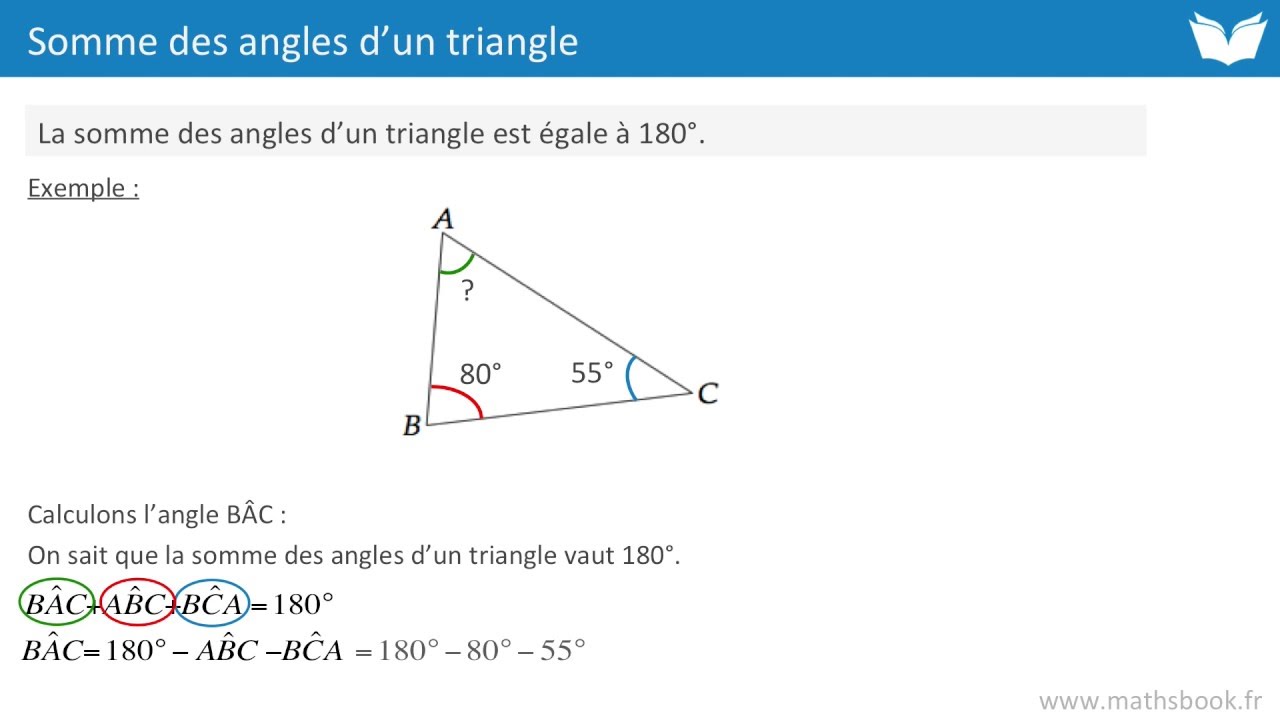 Calculons la mesure de l’angle BAC :On sait que la somme des mesures des angles d’un triangle vaut 180°Donc :      D’où : Application:Calcule, pour chaque triangle, la mesure d'angle manquante :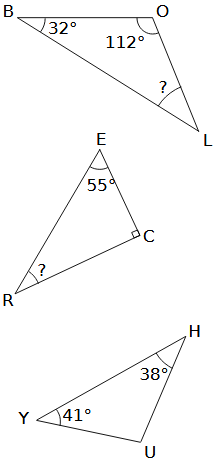 ObjectifActivitésContenu de coursApplications Applications Applications Construction de triangles :   On peut construire un triangle lorsque l'on connaît :❶ la longueur d'un côté et les mesures des deux angles qui lui sont adjacents ;❷ les longueurs de deux côtés et la mesure de l'angle compris entre ces côtés ;❸ les longueurs des trois côtés (dans le cas où la somme des deux plus petites longueurs est supérieure à la troisième longueur).Exemples❶  est un triangle tel que ,  et  : 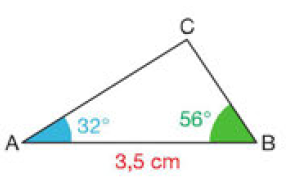      ❷  est un triangle tel que   et  :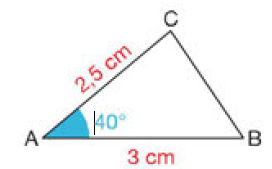 ❸  est un triangle tel que  : Puisque : 3 + 2 > 4 Donc le triangle ABC est constructible 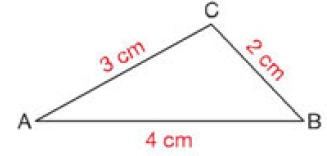 Application :Construis un triangle ABC tel que : AB=8cm ; BC = 7cm et AC= 6cmConstruis un triangle EFG tel que : EF= 5cm ; EG=6cm et Construis un triangle HIJ tel que : HI=9cm ;   et  Application :Construis un triangle ABC tel que : AB=8cm ; BC = 7cm et AC= 6cmConstruis un triangle EFG tel que : EF= 5cm ; EG=6cm et Construis un triangle HIJ tel que : HI=9cm ;   et  Application :Construis un triangle ABC tel que : AB=8cm ; BC = 7cm et AC= 6cmConstruis un triangle EFG tel que : EF= 5cm ; EG=6cm et Construis un triangle HIJ tel que : HI=9cm ;   et  ObjectifActivitésContenu de coursContenu de coursApplicationsConnaître et construire les triangles particuliers : -Rectangle-Isocèle-EquilatéralActivité 3 :On donne le triangle  suivant :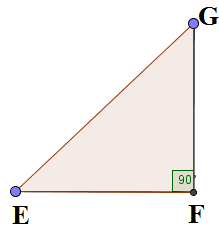 Quelle est la nature de ce triangle ?Mesure les angles   et puis calcule la somme Que peut-on dire des angles  et  ?Triangles particuliers :Le triangle rectangle :      Définition :Remarque : Le côté opposé à l’angle droit s’appelle l’hypoténuse : c’est le plus grand des trois côtés du triangle.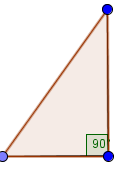     Propriété1 :  Exemple: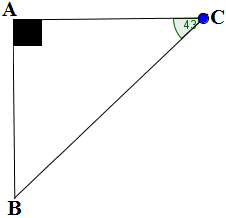 Triangles particuliers :Le triangle rectangle :      Définition :Remarque : Le côté opposé à l’angle droit s’appelle l’hypoténuse : c’est le plus grand des trois côtés du triangle.    Propriété1 :  Exemple:Application :  est un triangle rectangle en Reproduis et complète le tableau suivant : ObjectifActivitésContenu de coursContenu de coursApplications  Activité 4 :Construis un triangle isocèle  en A Mesure les angles à la base du . Qu’observez-vous ?     Propriété 2 :     Exemple :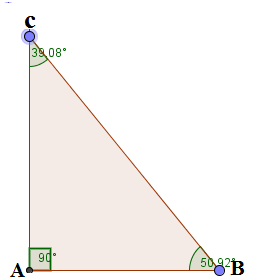 Le triangle isocèle :Définition     Exemple :   On a :  est un triangle isocèle en    Donc  Propriété 1Exemple :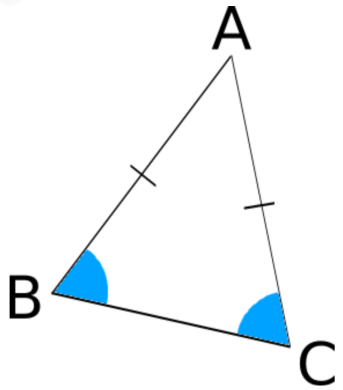    Propriété 2  Exemple :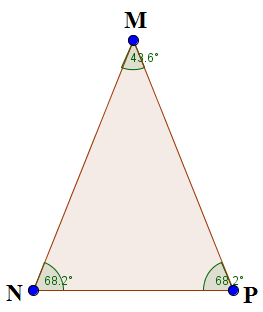 On a : Donc : le triangle  est isocèle     Propriété 2 :     Exemple :Le triangle isocèle :Définition     Exemple :   On a :  est un triangle isocèle en    Donc  Propriété 1Exemple :   Propriété 2  Exemple :On a : Donc : le triangle  est isocèleApplication : On donne le triangle  tel que :  et Détermine la nature du triangle .Application :Est-ce qu’on peut construire un triangle isocèle dont la longueur de l’un de ses côtés est 4 cm et son périmètre vaut 28 cm ? Application:1-consctuis un triangle isocèle en A tel que : 2-Calcule la mesure de l’angle  ObjectifActivitésContenu de coursApplications Activité 5 :Construis un triangle équilatéral Compare les angles de ce triangleDétermine la mesure de chaque angle.Le triangle équilatéral :    Définition :     Exemple :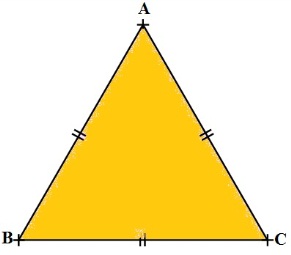     Propriété 1 :     Exemple :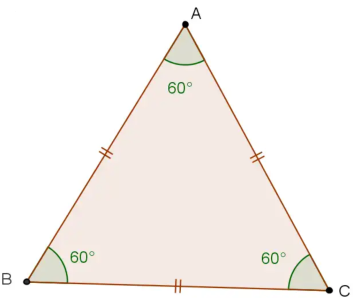 Application :On donne la figure suivante, tel que Calcule la mesure des angles : ,  et  sans rapporteur 